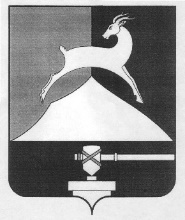 Администрация Усть-Катавского городского округаЧелябинской областиПОСТАНОВЛЕНИЕОт 10.03.2017 г.								                        № 255О мерах по обеспечению пропускапаводковых вод на территорииУсть-Катавского городского округав 2017 году	Во исполнение Федерального закона «Об общих принципах организации местного самоуправления в Российской Федерации» от 06.10.2003 года №131-ФЗ и в целях предотвращения возникновения чрезвычайных ситуаций и уменьшения опасных последствий весеннего половодья и паводков, обеспечения защиты населения и территорий, объектов экономики Усть-Катавского городского округа,	администрация Усть-Катавского городского округа ПОСТАНОВЛЯЕТ:	1. Утвердить состав противопаводковой комиссии Усть-Катавского городского округа по предупреждению и ликвидации последствий паводка (далее – комиссии) (прилагается).	2. Возложить на комиссию координацию деятельности, связанной с проведением предупредительных противопаводковых мероприятий на территории Усть-Катавского городского округа, рассмотрение вопросов планирования и реализации на территории городского округа мероприятий по предупреждению чрезвычайных ситуаций, уменьшению воздействия и ликвидации опасных последствий весеннего половодья и паводков.	3. Утвердить «План работы противопаводковой комиссии по подготовке и пропуску паводка» (прилагается).	4. Утвердить «План мероприятий по предупреждению и ликвидации чрезвычайных ситуаций, связанных с паводком» (прилагается).	5. Утвердить «План мероприятий по эвакуации (временному отселению) населения на территории Усть-Катавского городского округа из предполагаемых зон подтопления» (прилагается).	6. Утвердить «Состав сил и средств, привлекаемых к ликвидации возможных чрезвычайных ситуаций в период паводка 2016 года на территории Усть-Катавского городского округа» (прилагается).	7. Утвердить «Порядок наблюдения, сбора и обмена информацией о паводковой обстановке и системе оповещения населения Усть-Катавского городского округа» (прилагается).28. Руководителям организаций, создающим формирования, привлекаемые для ликвидации возможных чрезвычайных ситуаций в период весеннего паводка, обеспечить выделение людей и техники в указанные сроки по заявкам председателя противопаводковой комиссии.	9. Обязать начальников управлений  пос.Вязовая (Дмитричева Т.Ф.), с.Минка (Чернов В.А.) администрации Усть-Катавского городского округа создать на местах противопаводковые комиссии для организации проведения мероприятий по защите населения и территорий от подтоплений паводковыми водами.	10. Рекомендовать руководителям всех уровней принять к неукоснительному выполнению мероприятия, предусмотренные «Планом мероприятий по предупреждению и ликвидации чрезвычайных ситуаций, связанных с паводком».	11. Начальнику общего отдела администрации Усть-Катавского городского округа (О.Л.Толоконниковой) настоящее постановление разместить на сайте администрации Усть-Катавского городского округа.	12. Контроль за выполнением мероприятий оставляю за собой.Глава Усть-Катавского городского округа				    С.Д. СемковУТВЕРЖДЕНпостановлением администрации Усть-Катавского городского округа от 10.03.2017 г. № 255СОСТАВгородской противопаводковой комиссии Усть-Катавского городского округа по предупреждению и ликвидации последствий паводкаУТВЕРЖДЕНпостановлением администрации
Усть-Катавского городского округа
от 10.03.2017 г. № 255ПЛАНмероприятий по предупреждению и ликвидации чрезвычайных ситуаций, связанных с паводком.УТВЕРЖДЕНпостановлением  администрации
Усть-Катавского городского округа
от 10.03.2017 г. № 25523УТВЕРЖДЕНпостановлением администрацииУсть-Катавского городского округаот 10.03. 2017 г. № 255СОСТАВсил и средств, привлекаемых к ликвидации возможных чрезвычайных ситуаций в период паводка 2017 годана территории Усть-Катавского городского округаУТВЕРЖДЕНпостановлением администрации Усть-Катавского городского округа от 10.03.2017 г. № 255ПОРЯДОКнаблюдения, сбора и обмена информацией о паводковой обстановке и системе оповещения населения Усть-Катавского городского округаВ целях осуществления мер по снижению негативного воздействия паводковых вод и ликвидации его последствий, предотвращения возникновения чрезвычайных ситуаций, обеспечения защиты населения и объектов экономики на территории Усть-Катавского городского округа.Информирование населения о предстоящей паводковой обстановке провести заблаговременно через газеты «Наш город», «Усть-Катавская  неделя»,  местное телерадиовещание,  Собрания  представителей  общественности  (депутатского  корпуса,  уличкомов),  поручив отделу по делам ГО и ЧС распространение памяток и листовок жителям домовладений в прогнозируемых районах затопления.Уточнить необходимые номера телефонов и обеспечить устойчивую оперативную связь пункта управления КЧС и ОПБ города с объектами экономики, службами ГО округа, сельскими и поселковыми администрациями и дежурным персоналом ГТС г.Усть-Катава, г.Катав-Ивановска и г.Юрюзани, метеостанцией Катав-Ивановска. Ответственные: КЧС и ОПБ и начальник службы связи и оповещения.Сбор и обмен информацией о паводковой обстановке организовать через ЕДДС администрации Усть-Катавского городского округа путём:- получения оперативной информации от диспетчерских служб и руководства ГТС г.г.Катав-Ивановска, Юрюзани, а также предприятий и организаций округа или запроса данной паводковой обстановки от них в 07.00 и 17.00 час, а при необходимости – немедленно, получения телефонных звонков и других сообщений от жителей районов, которым угрожает затопление;- ежесуточно докладывать о паводковой обстановке оперативному дежурному ГУ МЧС ПФ по Челябинской области, с занесением в журнал наблюдений каждые 2 часа.Оперативной группе противопаводковой комиссии осуществлять контроль уровня воды в прогнозируемых районах затопления посредством обхода и объезда на автотранспорте администрации и предприятий согласно утверждённого графика.В угрожаемый период осуществлять ежечасное наблюдение за имеющейся паводковой обстановкой на p.p. Юрюзань и Катав:- в районе линейки Брянского моста - дежурными из числа руководящего состава администрации и членов противопаводковой комиссии согласно графика;- в районе линейки ГТС (плотина) - диспетчерско-дежурным составом от «УКВЗ им. С.М.Кирова» - филиал ФГУП «ГКНПЦ им. М.В.Хруничева» и докладом по телефонной связи на ЕДДС администрации;- в районе р.Юрюзань пос.Вязовая по указанию начальника управления п.Вязовая Дмитричевой Т.Ф. и докладом по телефонной связи на ЕДДС администрации; Основным способом оповещения и информирования населения - передача речевых сообщений по сетям оповещения.Оповещение населения организовать через: - местную радиотрансляционную сеть; - местное телевидение (бегущая строка).2Дополнительно:- мобильными средствами оповещения с использованием СГУ «Смерч- 12М», установленными на автомобилях: 2ед. – 75 ПСЧ ФГКУ 10 ОФПС; 2ед. – ОМВД России по Усть-Катавскому городскому округу; 2 ед. – ПСО (МЧС).Схема оповещения:	- 75 ПСЧ ФГКУ 10 ОФПС - г.Усть-Катав;- ОМВД России по У-КГО - пос. ж/д.ст. Усть-Катав; - ПСО г.Усть-Катав - пос. Вязовая (резерв – ОМВД России по У-КГО).В режиме «Чрезвычайная ситуация» дополнительно привлечь: 	- громкоговорящее установки ж/д станций Усть-Катав, Вязовая; - электросирены ГО;- локальную систему оповещения ГТС «УКВЗ им. С.М.Кирова» - филиал ФГУП «ГКНПЦ им. М.В.Хруничева»;	- звуковой сигнал (гудок)  «УКВЗ им. С.М.Кирова» - филиал ФГУП «ГКНПЦ им. М.В.Хруничева»- прерывистый продолжительностью 1 мин.УТВЕРЖДЕНпостановлением администрацииУсть-Катавского городского округаот  10.03.2017 г. № 255ПЛАНмероприятий по эвакуации (временному отселению) населения на территории Усть-Катавского городского округа из предполагаемых зон подтопления№Ф.И.О.ДолжностьНомер телефонаНомер телефонап/пслужебныйдомашний1.Дьячковский Д.Н.Заместителя главы городского округа - начальник управления инфраструктуры и строительства, председатель КЧС и ОПБ городского округа – руководитель комиссии2-51-548-919-128-21-872.Самарин К.А.Заместителя главы городского округа – начальник управления экономических, имущественных и земельных отношений2-55-668-919-345-61-593.Пульдяев С.Н.Первый заместитель главы Усть-Катавского городского округа2-60-348-919-327-38-704.Заец О.В.Главный инженер «УКВЗ им.С.М.Кирова - филиал ФГУП «ГКНПЦ им. М.В.Хруничева» (по согласованию)2-65-415.Вешкурцев Д.В.Руководитель Усть-Катавского участка Ашинского филиала ООО АЭС «Инвест» (по согласованию)3-09-318-912-794-91-976.Патраков С.И.Начальник цеха КТО ЗРУСЧФ МРФ «Урал» ПАО «Ростелеком»(по согласованию)2-54-792-53-618-919-356-94-757.Зайцев Н.Ю.Начальник ОМВД России по У-КГО (по согласованию)3-12-008.Карпов А.В.Директор МУП «Усть-Катавское АТП»3-14-078-919-347-54-079.Килин Ю.А.Начальник территориального отдела регионального Управления №72 ФМБА России (по согласованию)2-55-738-919-357-73-5210.Кочугаев П.Н.Начальник Усть-Катавского ПСО ГУ ПСС Челябинской области(по согласованию)3-11-122-51-668-902-611-34-4211.Салий В.В.Начальник 75 ПСЧ ФГКУ 10 ОФПС ГУ МЧС России по Челябинской области(по согласованию)3-16-078-912-776-17-1912.Ремесленников А.М.Директор МУП «ГСБ» 2-54-638-912-315-63-1913.Хвостов И.Н.Директор ООО «Городской очистной комплекс» (по согласованию)3-05-268-919-341-10-2814.Чубуров К.А.Начальник отдела по делам ГО и ЧС администрации городского округа2-50-518-919-408-90-09№ п/пНаименование мероприятияНаименование мероприятияОтветственные исполнителиОтветственные исполнителиСрок выполненияОтметка о выполненИИ1223345Организационные мероприятия.Организационные мероприятия.Организационные мероприятия.Организационные мероприятия.Организационные мероприятия.Организационные мероприятия.Организационные мероприятия.1.Проверка готовности ГТС к пропуску паводковых вод.Проверка готовности ГТС к пропуску паводковых вод.Генеральный директор «УКВЗ им.С.М.Кирова» - филиал ФГУП «ГКНПЦ им. М.В.Хруничева»,администрация  У-КГОГенеральный директор «УКВЗ им.С.М.Кирова» - филиал ФГУП «ГКНПЦ им. М.В.Хруничева»,администрация  У-КГОдо 28.03.17 г.2.Усилить лабораторный контроль за питьевой и сточной водойУсилить лабораторный контроль за питьевой и сточной водойНачальник ФГУЗ «Центр гигиены и эпидемиоло-гии №162 ФМБА России»Начальник ФГУЗ «Центр гигиены и эпидемиоло-гии №162 ФМБА России»постоянно с 13.03.17 г.3.Подготовить соглашение по согласован-ному сбросу паводковых вод через ГТС г.Катав-Ивановска и г.ЮрюзаньПодготовить соглашение по согласован-ному сбросу паводковых вод через ГТС г.Катав-Ивановска и г.ЮрюзаньОтдел по делам ГО и ЧС администрации У-КГО, администрация г.Катав-Ивановск и г.ЮрюзаньОтдел по делам ГО и ЧС администрации У-КГО, администрация г.Катав-Ивановск и г.Юрюзаньдо 30.03.17 г.4.Организовать взаимодействие и инфор-мирование о паводковой обстановке с ГТС в г.Катав-Ивановске и г.Юрюзани, а также администрацией Малоязовского района Республики Башкортостан.Организовать взаимодействие и инфор-мирование о паводковой обстановке с ГТС в г.Катав-Ивановске и г.Юрюзани, а также администрацией Малоязовского района Республики Башкортостан.Председатель противо-паводковой комиссии, начальник отдела по делам ГО и ЧС.Председатель противо-паводковой комиссии, начальник отдела по делам ГО и ЧС.постоянно в паводковый период5.Организовать дежурство на ГТС «УКВЗ им.С.М.Кирова» - филиал ФГУП «ГКНПЦ им. М.В.Хруничева»Организовать дежурство на ГТС «УКВЗ им.С.М.Кирова» - филиал ФГУП «ГКНПЦ им. М.В.Хруничева»Генеральный директор «УКВЗ им.С.М.Кирова» - филиал ФГУП «ГКНПЦ им.М.В.Хруничева»Генеральный директор «УКВЗ им.С.М.Кирова» - филиал ФГУП «ГКНПЦ им.М.В.Хруничева»постоянно в паводковый период6.Провести дополнительный инструктаж обслуживающего персонала ГТС. Обновить в случае необходимости инструкции дежурным ГТС.Провести дополнительный инструктаж обслуживающего персонала ГТС. Обновить в случае необходимости инструкции дежурным ГТС.«УКВЗ им.С.М.Кирова» - филиал ФГУП «ГКНПЦ им.М.В.Хруничева»«УКВЗ им.С.М.Кирова» - филиал ФГУП «ГКНПЦ им.М.В.Хруничева»до 28.03.17 г.7.Обеспечить бесперебойной телефонной связью операторов ГТС.Обеспечить бесперебойной телефонной связью операторов ГТС.Генеральный директор «УКВЗ им.С.М.Кирова» - филиал ФГУП «ГКНПЦ им.М.В.Хруничева»Генеральный директор «УКВЗ им.С.М.Кирова» - филиал ФГУП «ГКНПЦ им.М.В.Хруничева»до 10.04.17 г.8.Организовать замер уровня воды в пруду и с последующим докладом в ЕДДС-01.Организовать замер уровня воды в пруду и с последующим докладом в ЕДДС-01.Генеральный директор «УКВЗ им.С.М.Кирова» - филиал ФГУП «ГКНПЦ им.М.В.Хруничева».Генеральный директор «УКВЗ им.С.М.Кирова» - филиал ФГУП «ГКНПЦ им.М.В.Хруничева».постоянно в  паводковый период9.Провести в случае необходимости зачернение на р.Юрюзань в местах возможных заторов льда.Провести в случае необходимости зачернение на р.Юрюзань в местах возможных заторов льда.Председатель противо-паводковой комиссии, отдел по делам ГО и ЧС.Председатель противо-паводковой комиссии, отдел по делам ГО и ЧС.до 15.04.17 г.10.Провести проверку ливневых канав на территории Усть-Катавского городского округа с последующей очисткой в случае необходимости от снега и льда.Провести проверку ливневых канав на территории Усть-Катавского городского округа с последующей очисткой в случае необходимости от снега и льда.Директор МУП «ГСБ», начальники управлений п.Вязовая, с.Минка,с.ТюбелясДиректор МУП «ГСБ», начальники управлений п.Вязовая, с.Минка,с.Тюбелясдо 10.04.17 г.11.11.Подготовить объекты жизнеобеспечения (электро-, тепло-, водоснабжения) на предмет безаварийной работы в паводковый период.Подготовить объекты жизнеобеспечения (электро-, тепло-, водоснабжения) на предмет безаварийной работы в паводковый период.Председатель противопа-водковой комиссии, отдел по делам ГО и ЧС.до 10.04.17 г.12.12.Организовать контроль за выполнением предприятиями городского округа запланированных противопаводковых мероприятий.Организовать контроль за выполнением предприятиями городского округа запланированных противопаводковых мероприятий.Председатель противопа-водковой комиссияв паводковый период13.13.Организовать проверку состояния сил и средств постоянной готовности, привлекаемых для ликвидации чрезвычайных ситуаций, связанных с паводком.Организовать проверку состояния сил и средств постоянной готовности, привлекаемых для ликвидации чрезвычайных ситуаций, связанных с паводком.Председатель противопа-водковой комиссии, отдел по делам ГО и ЧС.до 10.04.17 г.14.14.Организовать информирование населения о прохождении половодья и паводковых вод.Организовать информирование населения о прохождении половодья и паводковых вод.Председатель противопа-водковой комиссии, отдел по делам ГО и ЧС.в паводковый период15.15.Организовать контроль за санитарно-эпидемиологической обстановкой на территории городского округа.Организовать контроль за санитарно-эпидемиологической обстановкой на территории городского округа.Начальник ФГУЗ «Центр гигиены и эпидемиологии №162 ФМБА России»в паводковый период16.16.Провести расчет населения, попадаемого в предполагаемые зоны подтопления, подготовить СЕПы, задействованные в мероприятиях по эвакуации населения в период паводка.Провести расчет населения, попадаемого в предполагаемые зоны подтопления, подготовить СЕПы, задействованные в мероприятиях по эвакуации населения в период паводка.Председатель эвакопри-ёмной комиссии У-КГОдо 20.03.17 гИнженерно-технические мероприятия.Инженерно-технические мероприятия.Инженерно-технические мероприятия.Инженерно-технические мероприятия.Инженерно-технические мероприятия.Инженерно-технические мероприятия.Инженерно-технические мероприятия.Инженерно-технические мероприятия.1.1.Обеспечить запас хлорагентов, запорной арматуры, труб.Обеспечить запас хлорагентов, запорной арматуры, труб.Директор ООО «ГОК».до 10.04.17 г.2.2.Создать запасы средств для ликвидации последствий ЧС, заключить договора на их поставку.Создать запасы средств для ликвидации последствий ЧС, заключить договора на их поставку.Председатель противопа-водковой комиссии, отдел по делам ГО и ЧС.до 10.04.17 г.3.3.Провести необходимые подготовительные работы для безаварийной сработки шлюзов ГТС: - ревизия лебедок, талей и электрооборудования;- отпаривание шлюзов и щитов.Провести необходимые подготовительные работы для безаварийной сработки шлюзов ГТС: - ревизия лебедок, талей и электрооборудования;- отпаривание шлюзов и щитов.Генеральный директор «УКВЗ им. С.М.Кирова» - филиал ФГУП «ГКНПЦ им. М.В.Хруничева»,собственник ГТС на р. Минкадо 28.03.17 г.4.4.Провести работы по отводу талых вод от скважин и насосных станций. Очистить дороги к скважинам и резервуарам.Провести работы по отводу талых вод от скважин и насосных станций. Очистить дороги к скважинам и резервуарам.Директор ООО «ГОК»до 30.03.17 г.5.5.Подготовить и держать в готовности к действию силы и средства, привлекае-мые к ликвидации возможных ЧС.Подготовить и держать в готовности к действию силы и средства, привлекае-мые к ликвидации возможных ЧС.Председатель противо-паводковой комиссии, отдел по делам ГО и ЧС.до10.04.17 г.6.6.Обеспечить готовность автобусов для возможного проведения эвакуации населения в период паводка.Обеспечить готовность автобусов для возможного проведения эвакуации населения в период паводка.Директор МУП «Усть-Катавское АТП».в паводковый период7.7.Проводить регулярную очистку от грязи и льда: - каналов, кюветов, водопропускных труб;- ливневой канализации вдоль огради-тельной дамбыПроводить регулярную очистку от грязи и льда: - каналов, кюветов, водопропускных труб;- ливневой канализации вдоль огради-тельной дамбыДиректор МУП «ГСБ».до 10.04.17 г.	ПЛАН	работы противопаводковой комиссии по подготовке и пропуску паводка	ПЛАН	работы противопаводковой комиссии по подготовке и пропуску паводка	ПЛАН	работы противопаводковой комиссии по подготовке и пропуску паводка	ПЛАН	работы противопаводковой комиссии по подготовке и пропуску паводка	ПЛАН	работы противопаводковой комиссии по подготовке и пропуску паводка№ п/пНаименование мероприятийОтветственный исполнительСрок выполненияПримечание1.Определить силы и средства для ликвида-ции возможных чрезвычайных ситуаций.Председатель КЧС и ОПБ, отдел по деламГО и ЧСдо 10.04.17 г.2.Организовать проверку технического сос-тояния и готовности гидротехнических со-оружений (ГТС) ФГУП «У-КВЗ им. С.М.Кирова» и на р.Минка к безаварийно-му пропуску весеннего половодья паводковых вод.Генеральный директор«УКВЗ им.С.М.Кирова» - филиал ФГУП «ГКНПЦ им.М.В.Хруничева»,собственник ГТС на р.Минкадо 28.03.17 г.3.Определить мероприятия по инженерной защите населенных пунктов Усть-Катав-ского городского округа, дорог, мостов, ГТС в период прохождения паводка.Председатель КЧС и ОПБ. отдел по делам ГО и ЧС, начальники управлений п. Вязовая,  с. Минкадо 28.03.17 г.4.Организовать проведение круглосуточно-го наблюдения за развитием ледовой об-становки, возможными местами образо-вания ледовых заторов, состоянием ГТС, повышением уровней воды и объемом сбросов воды.Отдел по делам ГО и ЧСпостоянно в паводковый период.5.На период весеннего половодья опреде-лить силы и средства для ликвидации воз-можных ЧС, сформировать и содержать в постоянной готовности аварий-нотехни-ческие бригады, полностью оснащенные техникой и автотранспортом и провести проверку готовности их к действиям.Председатель КЧС и ОПБ, отдел по делам ГО и ЧСдо30.04.17 г.6.Уточнить расчеты по возможной эвакуа-ции населения из зон возможного подтоп-ления, а также вопросы обеспечения жиз-недеятельности и сохранности имущества граждан.Председатель эвакоприёмной комиссии У-КГО, начальники управлений п.Вязовая, с. Минка.до 20.03.17 г.7.Разъяснить до начала паводка населению порядок отселения в случае усложнения обстановки, произведя поквартирный и подворный обход.Начальники управлений п. Вязовая, с. Минка, председатель эвакоприёмной комиссии.до 20.03.17 г.8.Проверить готовность системы оповеще-ния и связи для обеспечения своевремен-ной и бесперебойной работы в период весеннего половодья.Начальник службы связи и оповещения, председа-тель КЧС и ОПБ, отдел по делам ГО и ЧС.до 30.04.17 г.9.Усилить лабораторный контроль за качес-твом подаваемой населению воды, сброса-ми хозяйственно-бытовых и промышлен-ных вод, а также токсичных веществ в водные объекты.Гл. врач ФГУЗ «Центр гигиены и эпидемиологии №162ФМБА России»в паводковый период.10.Усилить контроль за соблюдением сани-тарно-эпидемиологических требований: - к организации и эксплуатации зон сани-тарной охраны источников водоснабже-ния, водоочистных сооружений; - режиму обеззараживания воды перед поступлением в сети; - наличие запасов реагентов и обеззаражи-вающих средств.Гл. врач ФГУЗ «Центр гигиены и эпидемио-логии №162ФМБА России»паводковый период11.Обеспечить очистку от грязи, бытового мусора, снега и льда: - каналов и кюветов; -ливневой канализации вдоль оградитель-ной дамбы.Директор МУП «ГСБ»до10.04.17 г.12.Обеспечить надежность эксплуатации водохозяйственных сетей.Директор ООО «ГОК»в паводковый период.13.Определить мероприятия по защите водо-заборов и систем подачи и распределения воды от затопления.Директор ООО «ГОК»до 10.04.17 г.14.Подготовить специальные машины для обеспечения населения питьевой водой в случае необходимости.Директор ООО «ГОК», директор МУП «ГСБ», начальник 75 ПСЧ ФГКУ 10 ОФПСдо 20.04.17 г.15.Подготовить необходимые средства де-зинфекции для проведения в случае не-обходимости специальнойобработки спецмашин для обеспечения населения питьевой водой.Директор ООО «ГОК»до 20.04.17 г.16.Предусмотреть на период паводка поря-док снабжения отселяемого населения продовольствием и питьевой водой.Начальник спасательной службы торговли и питаниядо 30.03.17 г.17.Провести мероприятия по организации пи-тания личного состава НАСФ, привлекае-мого для ликвидации чрезвычайной ситуа-ции в период прохождения паводковых вод.Начальник спасательной службы торговли и питаниядо 30.03.17 г.18.Обеспечить охрану общественного поряд-ка в период прохождения паводковых вод, сохранность имущества эвакуируемых граждан.Начальник ОМВД России по У-КГОв паводковый период.19.Подготовить автотранспорт для работы подвижного пункта управления, согласо-вав вопрос оснащения машины средствами связи с цехом связи ЗТУЭС ОАО «Ростелеком».Председатель КЧС и ОПБ, отдел по делам ГО и ЧСв паводковый период.20.Организовать информирование населения через средства массовой информации об обстановке по прохождению весеннего паводка и о состоянии водоисточников и качестве подаваемой воды.Директор АНО «Телекомпания г.Усть-Катава»в паводковый период.21.Организовать сбор и обеспечение оперативной информации о прохождении весеннего половодья, паводковых вод и чрезвычайныхситуаций ГУ МЧС России по Челябинскойобласти со времени наступления паводка в 6.30 до 7.00 по телефонуОтдел по делам ГО и ЧС, дежурный диспетчер ЕДДСв паводковый период22.Организовать взаимодействие с отделами по делам ГО и ЧС Катав-Ивановского му-ниципального округа и Малоязовского района Республики Башкортостан по вопросам предотвращения возникнове-ния чрезвычайных ситуаций и умень-шения опасных последствий весеннего половодья и паводков, своевременной подготовки и качественного проведения работ по безаварийному пропуску весеннего половодья 2016 года и обеспечения защиты населения и объектов экономики.Отдел по делам ГО и ЧСдо 10.04.17 г.23.Провести заседание КЧС и ОПБ городско-го округа с повесткой «О готовности го-родского округа к пропуску паводковых вод в 2017 году».Председатель КЧС и ОПБ, отдел по делам ГО и ЧСдо 10.03.17 г.№ п/пНаименование формирований, принадлежностьМесто дислокацииЧислен ность л/с чел.Наименование и количество основных видов техникиВремя готовностиЧ + (час)Телефон дежурного диспетчераПримечание1.Спасательная служба охраны общественного порядка ОМВД России по У-КГО  г.Усть-Катав, ул.Строителей, д.19Автомобиль легковой – 3Ч+30 мин3-12-00,02-/-2.Спасательная медицинская службаФГУЗ «МСЧ №162 ФМБА России»г.Усть-Катав, ул.40 лет Октября, д.56, 6Автомобиль санитарный – 2Автомобиль санитарный – 1 Ч+5 минЧ+60 мин2-51-03,03-/-3.Поисково-спасательная службаУсть-Катавский ПСОг.Усть-Катав, ул.Строителей, д.96Автомобиль УАЗ – 1,автомобиль «Урал» (вахта) – 1,лодка – 2 шт.Ч+3 минЧ+60 мин3-11-12-/-4.Спасательная противопожарная служба, 75 ПСЧ ФГКУ 10 ОФПСг.Усть-Катав, ул.Строителей, д.84Пожарные автоцистерны – 1	Ч+3 мин3-16-07-/-5.Спасательная автодорожная службаМУП «Усть-Катавское АТП»,МУП «ГСБ»ООО «ГОК»г.Усть-Катав, ул.Строителей, д.16,г.Усть-Катав,ул.Чапаева, г.Усть-Катав,ул.Автодорожная, а/я182122Автобусы – 2бульдозер – 2, трактор – 2,эксковатор – 1, грейдер – 2, самосвалы – 3, автоцистерна – 1, вакуумная машина – 1,грузовой автом. – 1,вакуумная машина – 1Ч+2Ч+2Ч+23-14-072-54-63,2-55-783-05-46-/-6.Спасательная служба энергоснабженияг.Усть-Катав, ул.Строителей, д.22Автомобиль лег. Нива – 1,Ч+1,53-14-483-09-31-/-Итого:Итого:43Автотехника – 19   Инженерная техника – 7Лодки - 2№ п/пНаселенный пунктКол-во эвакуируемого населенияМесто сбора эвакуируемыхСпособ эвакуацииПредприятие, ответственное за предоставление техникиКол-во техники для эвакуацииКонечный пункт эвакуации1.г.Усть-Катав110 домов240 человекСЕП-2,ДК «Вагоностроитель» ул.Комсомольская, д.38пеший,автобусМУП «Усть-Катавское АТП»3Спортгостинница – 50 чел., 2.г.Усть-Катав, пос. ж/д ст.Усть-Катав15 дома29 человекаСЕП-2,ДК «Вагоностроитель»ул.Комсомольская, д.38пеший,автобусМУП «Усть-Катавское АТП»2Спортгостинница – 25 человек3.п.Вязовая9 домов12 человекДом культурыпеший--Дом культуры – 100 чел.